The Personal Statement demonstrates how your past experiences qualify you for a GAF scholarship. The Values Statement is designed to demonstrate your future goals and aspirations. Limit each response to 100 words or less.Your Values 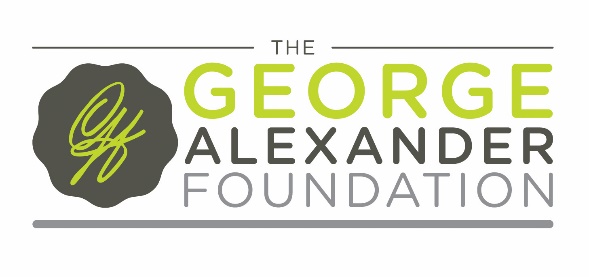 Values form the basis of who you are, who you want to be and guide you through life both personally and professionally.  Please list and describe three core values that motivate you and guide your actions every day.Value 1: What does this value mean to you: Value 2: What does this value mean to you: Value 3: What does this value mean to you: Your VisionWhat do you aspire to be?How does the course you have chosen help you get closer to this vision?What are the long-term life goals that you would like to work towards in your future?Your LegacyAll great leaders leave a legacy. Every action impacts your legacy and your legacy is a lifelong pursuit. What imprint do you wish to leave behind whether in your career or through your personal aspirations?